                    Colegio Santa Ana (Fraga)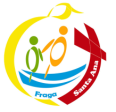 VIERNES  20 de MARZO de 2020  (1º EP Tutoras: Esther y Mónica)Una canción para empezar el día (os va a encantar): https://youtu.be/jqDEKHwpOJ0LENGUA;Empezamos la UD 8. Hacemos las paginas 162-163.( todas las actividades son a nivel oral)Observamos la lámina: Están en un centro de Rehabilitación de animales. Hablar de lo que ven y contestar a las 5 preguntas.También pueden pensar:¿Qué animal te gustaría ser?¿Dónde vive?¿Qué hace para ser feliz?Diario (opcional). Hoy empieza la primavera. Puedes hablar sobre eso. Y si buscas en el Instagram del Colegio encontrarás un reto que nos plantean desde Infantil para el sábado. MATES;Empezamos la UD 8.Hacemos la paginas 158 – 159.( todas las actividades son a nivel oral) Observar la lamina e ir contestando las 4 preguntas. Puedes repasar los contenidos , entrando en la plataforma digital  de SM .Entra en la UD 8  y sigue los pasos: Recursos interactivos----Recursos interactivos de autoaprendizaje para el alumno----activate---lo que ya se.OPCIONAL: También puedes hacer la ficha complementaria  que te proponemos.SOCIALES;HACE MUCHO TIEMPO: hacer estas Páginas 58-59Puedes repasar los contenidos , entrando la plataforma digital  de SM Entra en la UD 4  y sigue los pasos: Recursos interactivos----Recursos interactivos de autoaprendizaje para el alumno---apertura---¿Qué encontramos  en los museos? --- Ep 1 Imágenes del pasado.INGLÉS; CORRECTION: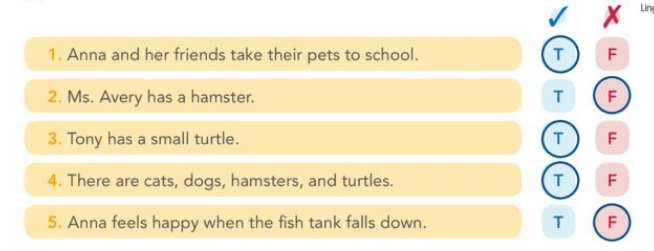 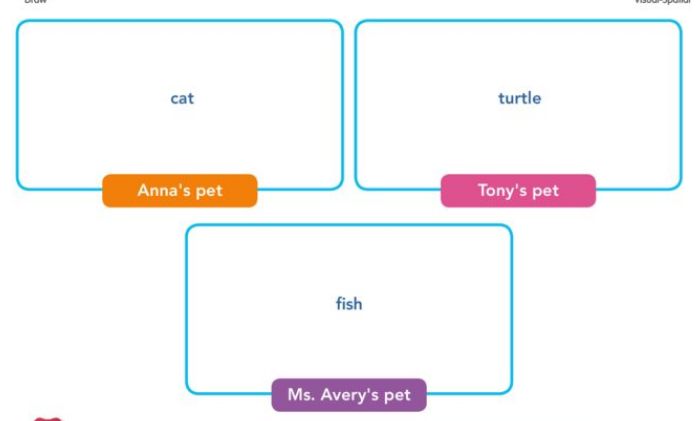 ACTIVITIES:START BY REVISING THE WEATHER VOCABULARY.  USE THE FOLLOWING LINK:https://www.youtube.com/watch?v=Jn7uAsLWXpkAND THE DAYS OF THE WEEK https://www.youtube.com/watch?v=36n93jvjkDsACTIVITY 1: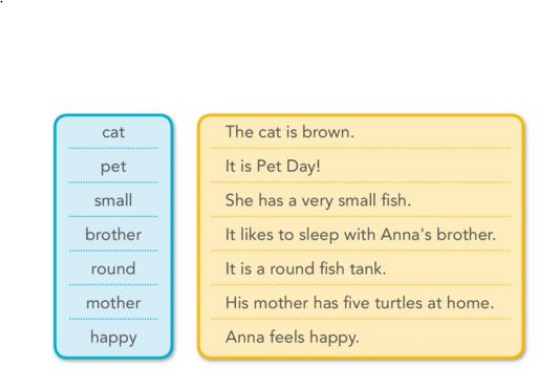  LISTEN AND REPEAT  (YOU HAVE TO USE THE LISTENING TRACK FROM THE WEB SOLUTION).  WRITE THE NUMBERS NEXT TO THE VOCABULARY IN THE ORDER YOU HEAR THEMACTIVITY 2: WRITE THE LETTERS THAT ARE CIRCLED IN THE BOXES (THEY ARE FROM THE VOCABULARY IN EXERCICE 1)COPY THE FOLLOWING SENTENCES IN A PAPER AND MAKE A DRAWING OF THEMMY CAT IS BIG AND IT IS BROWNI HAVE GOT TWO PETS: A CAT AND A DOGMY FISH IS SMALLHAVE YOU GOT A BROTHER?THE BALL IS ROUNDTHIS IS MY MOTHER.  HER NAME IS ….HOW ARE YOU TODAY?  I AM HAPPY